What was ______________________ in Junior High School?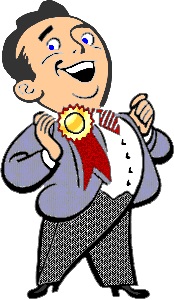 a perfect student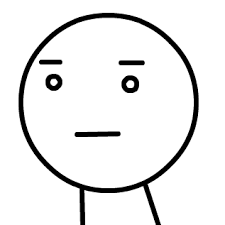 a normal student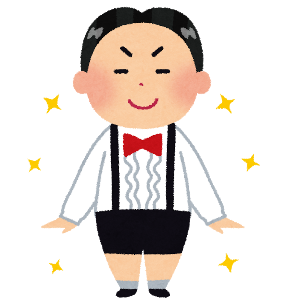 a rich student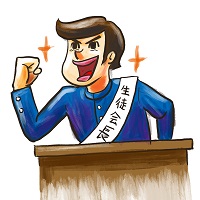 the student body president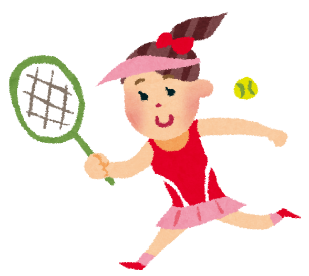 a ______ player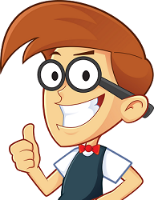 a nerd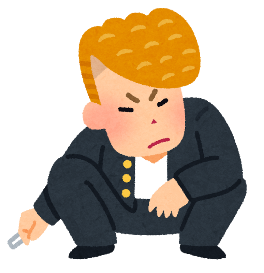 a delinquent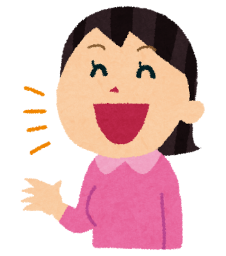 a noisy studentNameHe/She was…NameHe/She was…